На сайт в ГИА-11ФИПИ: Правописание –Н– и –НН– вызвали у выпускников на ЕГЭ-2018 больше всего сложностейПравописание -Н- и -НН- в различных частях речи, ошибки в расстановке запятых, слабое понимание текста и неумение работать с черновиками, - как наиболее частые проблемы у участников ЕГЭ-2018 по русскому языку отметили эксперты Федерального института педагогических измерений (ФИПИ) при анализе результатов. В этот раз предлагаем ознакомиться с методическими рекомендациями Федеральной комиссии разработчиков КИМ для ГИА по одному из обязательных предметов.Единый государственный экзамен по русскому языку год от года признается самым массовым. Все задания экзаменационной работы нацелены на решение практических задач и требуют от участника экзамена определенного словарного запаса и понимания грамматического строя русского языка.Статистика выполнения работы в целом и отдельных заданий говорит о стабильности результатов ЕГЭ 2018 года по сравнению с предыдущими годами.В целом успешно выполнены задания базового уровня. Однако больше всего сложностей вызывают задания, решение которых требует привлечения теоретических сведений: например, правописание -Н- и -НН- в различных частях речи. Неверное определение части речи ведет к ошибке в использовании правила и неверное написание слова. Чтобы выполнить задания по орфографии, необходимо проанализировать, какой частью речи являются приведённые слова, какие грамматическое и лексическое значения они имеют, определить структуру слова. Задания по пунктуации требуют синтаксического анализа предложения, понимания смысловых отношений между частями сложного предложения и между отдельными членами предложения. Особое внимание при изучении курса русского языка необходимо обратить на формирование аналитических умений.При детальном анализе развернутых ответов экзаменуемых (сочинение по прочитанному тексту) проявились проблемы и с пониманием текста, и с выявлением проблематики и позиции автора. Наибольшие трудности при понимании текста возникают у участников ЕГЭ при проведении смыслового анализа художественного и публицистического текстов, где основная мысль, позиция автора зачастую выражены неявно. Трудно осознавались экзаменуемыми тексты, где была ирония, сарказм.ЕГЭ показал, что особое значение приобретает умение обучающихся анализировать и редактировать собственные письменные работы. Так, более 20% экзаменуемых не работают на экзамене с черновиком, что говорит о неумении редактировать собственные тексты и сказывается на качестве написания сочинения-рассуждения. В качестве аргументации своего мнения выпускники чаще всего привлекают примеры из произведений, которые изучались по программе в 11 классе. Самый низкий процент выбора примеров для аргументации – из произведений современной российской литературы, этот выбор не превышает 1% от общего количества во всех анализируемых работах. В этом смысле для учителя-словесника актуальной остается задача организации систематического чтения школьников, пропаганда ценности семейного чтения. При этом особое внимание стоит обратить на то, что решение проблемы чтения, формирование мировоззренческих установок и обретение личностных смыслов возможны только усилиями всех учителей-предметников.Напомним, ежегодно Федеральный институт педагогических измерений (ФИПИ) проводит анализ кампании по предметам и публикует методические рекомендации для учителей. Краткий обзор этих рекомендаций, подготовленных руководителями федеральных комиссий по разработке контрольных измерительных материалов ЕГЭ, поможет  будущим выпускникам и их педагогам сориентироваться в том, какие задания и темы оказались наиболее сложными для участников ЕГЭ-2018, и на что стоит обратить внимание при подготовке к экзамену.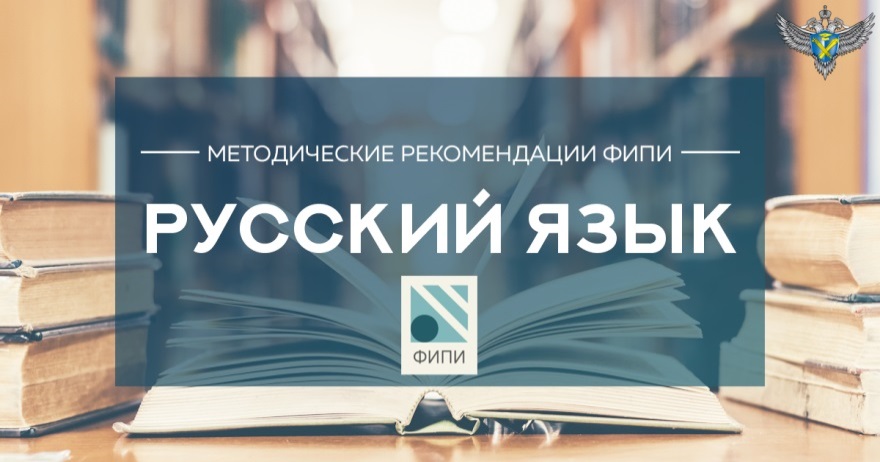 При подготовке информации использованы материалы с официального портала Рособрнадзора: http:// obrnadzor.gov.ru/ru/press_center/press/.И.В.Люмина226-201